Game Debrief QuestionsDid you like playing the game? Why or why not?What was your favorite part of the game? Why?What was your least favorite part of the game? Why?What is one improvement you would make to the game or lesson if you could?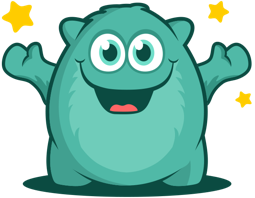 